KАРАР	                                                             ПОСТАНОВЛЕНИЕ22 февраль 2019 йыл                     № 18                    22 февраля 2019 годаОб утверждении Программы комплексного развития социальной инфраструктуры сельского поселения Ирсаевский сельсовет муниципального района Мишкинский район Республики Башкортостан на 2019-2030 годы.В соответствии с Градостроительным кодексом Российской Федерации, Федеральным законом от 06.10.2003. № 131-ФЗ «Об общих принципах организации местного самоуправления в Российской Федерации», администрация сельского поселения Ирсаевский сельсовет муниципального района Мишкинский район Республики Башкортостан п о с т а н о в л я е т:1. Утвердить Программу комплексного развития социальной инфраструктуры сельского поселения Ирсаевский сельсовет муниципального района Мишкинский район Республики Башкортостан на 2019 -2030 годы согласно приложению.2. Обнародовать настоящее решение на информационном стенде в здании администрации сельского поселения Ирсаевский сельсовет муниципального района Мишкинский район Республики Башкортостан по адресу: д.Ирсаево, ул.Школьная, д.2 и на официальном сайте в сети «Интернет».3. Контроль исполнения настоящего постановления оставляю за собой.           Глава сельского поселения                                                         С.В. ХазиевУТВЕРЖДЕНпостановлением главысельского поселенияИрсаевский сельсоветот 22.02.2019 г. № 18          ПРОГРАММАкомплексного развития социальной инфраструктуры сельского поселения Ирсаевский сельсовет муниципального района Мишкинский районРеспублики Башкортостан на 2019-2030 годы2019 г.СОДЕРЖАНИЕ1. ПАСПОРТ ПРОГРАММЫКомплексного развития социальной инфраструктуры сельскогопоселения Ирсаевский сельсовет на 2019-2030 годы2. 	Характеристика существующего состояния социальной инфраструктуры  Сельское поселение Ирсаевский сельсовет муниципального района Мишкинский район Республики Башкортостан (далее - сельское поселение) находится северо-западной части Мишкинского района, граничит с запада — с сельским поселением Мишкинский и Большешадинский  сельсоветами, с юга — Мишкинский сельсовет, с севера сельским поселением Большешадинский и Мавлютовский сельсоветами, с востока сельским поселением Староарзаматовский сельсовет. В состав территории сельского поселения Ирсаевский сельсовет входят пять деревень: Верхнесорокино, Елышево, Ирсаево, Митряево, Нижнесорокино.Административный центр — д.Ирсаево, расположен в 5 км южнее от административного центра муниципального района Мишкинский район — с.Мишкино. До административного центра Республики Башкортостан (г.Уфа) в 125 км. Общая площадь территории поселения составляет – 7606 га.Связь с краевым и районным центрами обеспечивается автомобильным транспортом.По территории сельского поселения проходит автомобильная дорога регионального и муниципального значения.Территорию сельского поселения пересекают газопроводы высокого давления Челябинск — Петровск.Расположение сельского поселения оказывает существенное влияние на социально-экономическое развитие. К основным преимуществам территориального расположения относятся: близость к районному центру.В соответствии с территориальной комплексной схемой градостроительного планирования развития территории Республики Башкортостан, Мишкинский район отнесен к Внутриреспубликанскому району.Через территорию сельского поселения протекает небольшая река Иняк, которая относится к бассейну реки Белой.Связь района со столицей Республики Башкортостан осуществляется автодорогой регионального значения Бирск-Караидель-Тастуба-Сатка (Челябинская область) с соседними регионами Уфа-Бирск-Янаул. Ближайшая железнодорожная станция находится в г.Уфа.По состоянию на 01 января 2019 года, согласно данным похозяйственного учета, численность населения сельского поселения сельсовет составляет 1902 человекТаблица 1.Сведения о численности населения по состоянию на 01.01.2019 г.Таблица 2.Динамика изменения численности населенияСогласно статистическим данным прослеживается динамика изменения численности населения. Так, в течение последних 5 лет численность населения сократилась на 13,1 %  (Таблица 2).В последние годы шла и продолжается реализация федеральных программ по улучшению жилищных условий отдельных категорий населения.Генеральным планом обозначен список основных стратегических задач развития сельского поселения  в социальной и культурной сфере:- организация предоставления общедоступного и бесплатного начального общего, основного общего образования и общедоступного бесплатного дошкольного образования населения за счет сохранения и реконструкции действующих объектов образования;- организация оказания на территории сельского поселения скорой медицинской помощи (за исключением санитарно-авиационной), первичной медико-санитарной помощи и неотложной медицинской помощи в амбулаторно-поликлинических за счет сохранения и реконструкции действующих объектов здравоохранения;- обеспечение населения сельского поселения услугами культурного воспитания и организации досуга, создание условий для развития местного традиционного народного творчества путем сохранения и реконструкции действующих культурно - досуговых объектов; - обеспечение условий для развития на территории сельского поселения физической культуры и массового спорта путем сохранения существующих и строительства новых объектов физической культуры и спорта.Таким образом, Генеральным планом сельского поселения  до 2035 года определены условия для устойчивого развития сельского поселения, включающего в себя гармоничное развитие производства, социальной сферы населения и окружающей природной среды.В соответствии с генеральным планом сельского поселения строительство нового жилья будет способствовать повышению уровня благоустройства жилищного фонда в целом за счет его обновления и вывода из эксплуатации ветхих и аварийных домов индивидуального жилищного фонда.По состоянию на 01.01.2019 года жилищный фонд сельского поселения  составил 25824,2 тыс. кв. м.жилищный фонд находится в частной собственности:Количество домов частного сектора — 569 домов.Общая площадь, приходящаяся в среднем на одного жителя на 01.01.2019 года составляет 13,6 кв. м.Жилищный фонд сельского поселения  представлен домами индивидуальной застройки, а также  домами блокированной застройки.В рамках реализации Закона Республики Башкортостан от 05.01.2004 № 59-3 «О регулировании земельных отношений в Республике Башкортостан» многодетным семьям, предоставляются земельные участки, находящихся в муниципальной собственности или государственная собственность на которые не разграничена муниципального района Мишкинский район. Земельные участки выделяются, в том числе в сельском поселении Ирсаевский сельсовет.На территории сельского поселения имеются следующие социальные объекты:в д.Ирсаево – МБОУ СОШ, СДК, библиотека, ФАП, отделение связи, детский сад, пансионат «Семья».д.Верхнесорокино – НОШ, детский сад, ФАП, СДК, библиотека.д.Елышево  –  ООШ,  ФАП, сельский клуб. Д.Нижнесорокино –НОШ.СДК д.Ирсаево  расположен адресу: д.Ирсаево, ул. Социалистическая, д. 4 и выполняет функции организации досуга и обеспечению жителей сельского поселения услугами организаций культуры, вместимость 150 мест.СДК д.Верхнесорокино расположен по адресу: д.Верхнесорокино, ул.Матросова, д.1 и выполняет функции организации досуга и обеспечению жителей сельского поселения услугами организаций культуры, вместимость 120 мест.Сельский клуб д.Елышево находится по адресу: д.Елышево, ул.Трактовая, д.24, вместимость 50 мест.Основные задачи СДК  д.Ирсаево, д. Верхнесорокино и с/клуба д.Елышево: 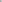 1. Сохранение и развитие народной культуры.2. Организация и проведение культурно-досуговых мероприятий для населения сельского поселения  по следующим направлениям:- патриотическое воспитание;- пропаганда здорового образа жизни (наркомания, СПИД и т.д.);- профилактика безнадзорности и правонарушений;- работа с семьей и с молодежью;- работа с ветеранами, инвалидами, детьми—сиротами, участниками локальных войн;- концертная деятельность и выставочная деятельность;- фольклорные традиции;- мероприятия по поддержке и выявлению мастеров народных промыслов и ремесел;- летняя оздоровительная кампания;- развитие и гармонизация национальных отношений;- юбилеи поселений, культработников.3. Организация фестивально-конкурсной деятельности с участием детей, молодежи, семей, людей среднего возраста, коллективов предприятий и учреждений, расположенных на территории сельского поселения Кайраковский сельсовет.4. Выявление и поддержка творчески одаренных личностей.В сельском поселении функционируют три библиотеки. (Таблица 3).Таблица 3Сведения о библиотеках сельского поселения Ирсаевский сельсоветТакже в сельском поселении расположены спортивные площадки (Таблица 4),магазины розничной торговли и предприятия, КФХ, ИП.Таблица 4.* СанПин 2.4.2.2821-10 «Спортивные залы»В соответствии с СанПин 2.4.22821-10 «Спортивные залы» рекомендуемые площади спортивных залов: 9,0 х 18,0 м, 12,0 х 24,0 м, 18,0 х 30,0 м. Высота спортивного зала при проектировании должна составлять не менее 6,0 м.При спортивных залах в существующих общеобразовательных организациях должны быть предусмотрены снарядные; раздевальные для мальчиков и девочек. Рекомендуется оборудовать при спортивных залах раздельные для мальчиков и девочек душевые, туалеты.Одной из проблем в сельском поселении является состояние кадрового обеспечения. Уровень регистрируемой безработицы составляет 0,6%.На территории сельского поселения осуществляет деятельность отделение социальной защиты.Транспортно-экономические связи сельского поселения осуществляются автомобильным транспортом.Совершенствование системы культурно-бытового и социального обслуживания сельского поселения способствует достижению нормативных показателей обеспеченности учреждениями социально-гарантированного уровня обслуживания, включая детские дошкольные учреждения, общеобразовательные учреждения, объекты здравоохранения, спортивные сооружения, что способствует развитию человеческого потенциала.3.3. Прогнозируемый спрос на услуги социальной инфраструктурыРазвитие социальной инфраструктуры напрямую зависит от социально-экономической ситуации сельского поселения и спроса на услуги социальной инфраструктуры. В первую очередь спрос зависит от численности населения и динамики ее изменения.На динамику изменения численности населения влияют миграционные процессы, уровень рождаемости и смертности, наличие рабочих мест и уровень безработицы, наличие образовательных учреждений.Согласно данным Генерального плана сельского поселения, численность населения к 2035году — 2225 человек.Одной из демографических проблем является увеличение доли населения пенсионного возраста. В настоящее время доля населения трудоспособного возраста составляет 36,6 от общей численности населения. Ежегодно возрастная структура изменяется в сторону увеличения удельного веса населения пенсионного возраста. Однако в настоящее время в возрастной структуре преобладает население трудоспособного возраста.В целях обеспечения населения объектами социальной инфраструктуры приняты нормы расчета, которые имеют рекомендательный характер. Обеспеченность граждан объектами социальной инфраструктуры и планируемый спрос до 2030 года определена в Таблице 5.Обеспеченность населения сельского поселения Ирсаевский сельсовет объектами социальной инфраструктурыПланировка и застройка сельского поселения определен радиус обслуживания населения учреждениями социальной сферы. Радиус обслуживания населения учреждениями и предприятиями, размещенными в жилой застройке, как правило, следует принимать не более указанного в таблице 6.Сложившаяся тенденция изменения численности населения поселения обусловлена взаимодействием следующих факторов: - сокращение рабочих мест; - низкий уровень жизни. Социально-экономическое развитие сельского поселения создаст условия для повышения качества жизни нынешнего и будущих поколений. Перед органами местного самоуправления стоит задача развития инфраструктуры, в том числе социальной, повышения эффективности и надежности функционирования объектов социальной и коммунальной инфраструктуры.3.4. Оценка нормативно-правовой базы, необходимой для функционирования и развития социальной инфраструктуры.Основы правового регулирования отношений по обеспечению граждан медицинской помощью, образованием, социальной защитой закреплены в Конституции Российской Федерации.В Конституции содержится комплекс социальных норм и гарантий, определяющих в первую очередь базовые принципы формирования социальной инфраструктуры. Предусмотренные ст. 8 Конституции Российской Федерации поддержка конкуренции, признание и равная защита государственной, муниципальной и частной собственности являются конституционной основой для создания и нормального функционирования государственного, муниципального и частного секторов социальной отрасли, конкуренции и свободы выбора при оказании и при получении различного спектра социальных услуг, что создает реальную основу для повышения качества социальной инфраструктуры. Конституция Российской Федерации содержит положения, составляющие основу регулирования правоотношений социальной сферы. Так, в статье 41закреплено право каждого на охрану здоровья и медицинскую помощь, статья 43 закрепляет право каждого на образование важнейшие права, необходимые для полноценного развития современного общества.Федеральный закон от 06.10.1999 № 184-ФЗ «Об общих принципах организации законодательных (представительных) и исполнительных органов государственной власти субъектов Российской Федерации» и Федеральный закон от 06.10.2003 № 131-ФЗ «Об общих принципах организации местного самоуправления в Российской Федерации» разграничивают полномочия в области функционирования и развития социальной инфраструктуры между органами государственной власти и органами местного самоуправления.Согласно статье 26.3 Закона № 184-ФЗ к полномочиям органов государственной власти субъекта Российской Федерации относится решение следующих вопросов в социальной сфере:- в области образования: организация предоставления общего образования в государственных образовательных организациях субъектов Российской Федерации, создание условий для осуществления присмотра и ухода за детьми, содержания детей в государственных образовательных организациях субъектов Российской Федерации и обеспечение государственных гарантий реализации прав на получение общедоступного и бесплатного дошкольного образования в муниципальных дошкольных образовательных организациях, общедоступного и бесплатного дошкольного, начального общего, основного общего, среднего общего образования в муниципальных общеобразовательных организациях, обеспечение дополнительного образования детей в муниципальных общеобразовательных организациях посредством предоставления субвенций местным бюджетам; организация предоставления среднего профессионального образования, включая обеспечение государственных гарантий реализации права на получение общедоступного и бесплатного среднего профессионального образования; организация предоставления дополнительного образования детей в государственных образовательных организациях субъектов Российской Федерации; организация предоставления дополнительного профессионального образования в государственных образовательных организациях субъектов Российской Федерации;- в области здравоохранения: организация оказания населению субъекта Российской Федерации первичной медико-санитарной помощи, специализированной, в том числе высокотехнологичной, медицинской помощи, скорой, в том числе скорой специализированной, медицинской помощи и паллиативной медицинской помощи, проведения медицинских экспертиз, медицинских осмотров и медицинских освидетельствований в медицинских организациях, подведомственных исполнительным органам государственной власти субъекта Российской Федерации; организация оказания медицинской помощи, предусмотренной законодательством субъекта Российской Федерации для определенных категорий граждан; организация безвозмездного обеспечения донорской кровью и (или) ее компонентами, а также организация обеспечения лекарственными препаратами для медицинского применения, специализированными продуктами лечебного питания, медицинскими изделиями, средствами для дезинфекции, дезинсекции и дератизации при оказании медицинской помощи, проведении медицинских экспертиз, медицинских осмотров и медицинских освидетельствований;- в области социальной защиты: социальная поддержка и социальное обслуживание граждан пожилого возраста и инвалидов, граждан, находящихся в трудной жизненной ситуации, а также детей-сирот, безнадзорных детей, детей, оставшихся без попечения родителей; социальная поддержка ветеранов труда, лиц, проработавших в тылу в период Великой Отечественной войны 1941 - 1945 годов, семей, имеющих детей (в том числе многодетных семей, одиноких родителей), жертв политических репрессий, малоимущих граждан;  в области культуры: организация библиотечного обслуживания населения библиотеками субъекта Российской Федерации, комплектования и обеспечения сохранности их библиотечных фондов, создание и поддержка государственных музеев, организация и поддержка учреждений культуры и искусства; 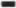 - в области физической культуры и спорта: осуществление региональных и межмуниципальных программ и проектов в области физической культуры и спорта, организация и проведение официальных региональных и межмуниципальных физкультурных, физкультурно - оздоровительных и спортивных мероприятий, в том числе физкультурных мероприятий и спортивных мероприятий по реализации Всероссийского физкультурно-спортивного комплекса «Готов к труду и обороне», обеспечение подготовки спортивных сборных команд субъекта Российской Федерации.Значительное число вопросов по обеспечению населения объектами социальной инфраструктуры в соответствии с нормами Федерального закона № 131-ФЗ отнесено к вопросам местного значения поселений, городских округов. В частности, к вопросам местного значения поселения в социальной сфере относятся:- обеспечение проживающих в сельском поселении и нуждающихся в жилых помещениях малоимущих граждан жилыми помещениями, организация строительства и содержания муниципального жилищного фонда, создание условий для жилищного строительства; - создание условий для организации досуга и обеспечения жителей поселения услугами организаций культуры; - обеспечение условий для развития на территории поселения физической культуры, школьного спорта и массового спорта, организация проведения официальных физкультурно- оздоровительных и спортивных мероприятий поселения.Решение вопросов по организации предоставления общедоступного и бесплатного дошкольного, начального общего, основного общего, среднего общего образования по основным общеобразовательным программам в муниципальных образовательных организациях, организации предоставления дополнительного образования детей в муниципальных образовательных организациях на территории поселений отнесено Законом № 131-ФЗ к вопросам местного значения муниципального района, так же как и создание условий для оказания медицинской помощи населению.В настоящее время в области социальной инфраструктуры действует ряд профильных федеральных законов, устанавливающих правовое регулирование общественных отношений в определенной сфере. К таким законам относятся: Федеральный закон от 04.12.2007 № 329-ФЗ «О физической культуре и спорте в Российской Федерации», Федеральный закон от 21.11.2011 № 323-ФЗ «Об основах охраны здоровья граждан в Российской Федерации», Федеральный закон от 29.12.2012 № 273-ФЗ «Об образовании в Российской Федерации», Федеральный закон от 17.07.1999 № 178-ФЗ «О государственной социальной помощи», «Основы законодательства Российской Федерации о культуре» от 09.10.1992 № 3612-1.Указанные нормативные правовые акты регулируют общественные отношения, возникающие в связи с реализацией гражданами их прав на образование, на медицинскую помощь, культурную деятельность, а также устанавливают правовые, организационные, экономические и социальные основы оказания государственной социальной помощи нуждающимся гражданам и основы деятельности в области физической культуры и спорта.Таким образом, регулирование вопросов развития и функционирования социальной инфраструктуры осуществляется системой нормативных правовых актов, принятых на федеральном, региональном и местном уровнях в различных областях общественных отношений.3.  Перечень мероприятий (инвестиционных проектов) по проектированию, строительству и реконструкции объектов социальной инфраструктурысельского поселения4. Оценка объемов и источников финансирования мероприятий (инвестиционных проектов) по проектированию, строительству и реконструкции объектов  социальной инфраструктуры сельского поселенияФинансирование реализации Программы будет осуществляться за счет денежных средств всех уровней бюджета, а также необходимо привлечение средства других источников.Мероприятия и объемы финансирования Программы ежегодно подлежат уточнению, исходя из возможностей на соответствующий финансовый год.5. Целевые индикаторы Программы6. Оценка эффективности мероприятий	Успешная реализация данной Программы позволит:	- обеспечение более комфортные условия проживания населения путем развития социальной инфраструктуры;	- сокращение численности населения;	- создание реальных возможностей развития образования, здравоохранения, культуры;	- увеличения строительства жилья на территории сельского поселения;	- привлечение средств для развития социальной сферы сельского поселения.7. Предложения по совершенствованию нормативно-правового иинформационного обеспечения развития социальнойинфраструктуры, направленные на достижение целевых показателей программы	В рамках реализации настоящей Программы не предполагается проведение значимых преобразований, структуры управления и взаимосвязей при осуществлении деятельности в сфере проектирования, строительства и реконструкции объектов социальной инфраструктуры. Нормативно-правовая база для Программы сформирована, при необходимости будут вноситься изменения и дополнения.БАШҠОРТОСТАН РЕСПУБЛИКАҺЫ  МИШКӘ  РАЙОНЫ МУНИЦИПАЛЬ РАЙОНЫНЫҢ ИРСАЙ АУЫЛ СОВЕТЫ АУЫЛ БИЛӘМӘҺЕХАКИМИӘТЕ452344, Ирсай ауылы, Мәктәп урамы, 2Тел: 2-37-47, 2-37-22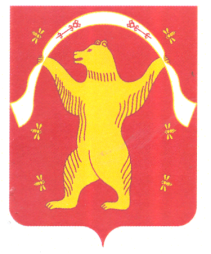 РЕСПУБЛИКА БАШКОРТОСТАНАДМИНИСТРАЦИЯСЕЛЬСКОГО ПОСЕЛЕНИЯИРСАЕВСКИЙ СЕЛЬСОВЕТМУНИЦИПАЛЬНОГО РАЙОНАМИШКИНСКИЙ РАЙОН452344, д. Ирсаево, улица Школьная, 2Тел:2-37-47, 2-37-221Паспорт программы2Характеристика существующего состояния  социальной инфраструктуры3Перечень мероприятий (инвестиционных проектов) по проектированию, строительству и реконструкции объектов социальной инфраструктуры сельского поселения4Оценка объемов и источников финансирования мероприятий (инвестиционных проектов) по проектированию, строительству и реконструкции объектов социальной инфраструктуры сельского поселения5Целевые индикаторы программы6Оценка эффективности мероприятий7Предложения по совершенствованию нормативно-правового и информационного обеспечения развития социальной инфраструктуры, направленные на достижение целевых показателей программыНаименование ПрограммыПрограмма комплексного развития социальной инфраструктуры сельского поселения Ирсаевский сельсовет муниципального района Мишкинский район Республики Башкортостан на 2019-2030 годы (далее — Программа)Основания для разработки Программы- Градостроительный кодекс	 Российской Федерации;  - Постановление Правительства РФ от 01.10.2015 № 1050 «Об утверждении требований к программам комплексного развития социальной инфраструктуры поселений, городских округов»; - Федеральный закон от 06.10.2003 № 131-ФЗ «Об общих принципах организации местного самоуправления в Российской Федерации»;- Устав сельского поселения Ирсаевский сельсовет;- Генеральный план сельского поселения Ирсаевский сельсоветЗаказчик ПрограммыАдминистрация сельского поселения Ирсаевский сельсовет муниципального района Мишкинский район Республики Башкортостан.4452344, Республика Башкортостан, Мишкинский район, д.Ирсаево, ул.Школьная, д.2РазработчикПрограммыАдминистрация сельского поселения Ирсаевский сельсовет муниципального района Мишкинский район Республики Башкортостан.Цель ПрограммыКомплексное развитие социальной инфраструктуры сельского поселения Ирсаевский сельсоветЗадачи ПрограммыПрограмма обеспечивает: а) безопасность, качество и эффективность использования населением объектов социальной инфраструктуры; б) доступность объектов социальной инфраструктуры сельского поселения для населения в соответствии с нормативами градостроительного проектирования;в) сбалансированное и перспективное развитие социальной инфраструктуры в соответствии с установленными потребностями в объектах социальной инфраструктуры сельского поселения;г) достижение расчетного уровня обеспеченности населения сельского поселения в области образования, здравоохранения, физической культуры и спорта; д) эффективность	функционирования действующей социальной инфраструктурыЦелевые показатели (индикаторы) обеспеченности населения объектами социальной инфраструктуры а) эффективность использования действующих помещений культурно-массовых мероприятий; б) вместимость библиотек;  в) количество спортивных площадок и сооружений;  д) доля детей в возрасте от 1,5 до 6 лет, обеспеченных дошкольным учреждением;   е) площадь торговых предприятий;    ж) повышение уровня качества оказания медицинской помощиСроки и этапы реализации Программы2019-2030 гг.Укрупненное описание запланированных мероприятий Программы- разработка проектно-сметной документации по строительству и реконструкции объектов социальной инфраструктуры;- разработка проектов планировки территории и межевание земельных участков под строительство объектов социальной инфраструктуры;- строительство и реконструкции объектов социальной инфраструктуры;- строительство индивидуального жилищного строительства, текущий и капитальный ремонт жилого фонда.Объемы и источники финансирования ПрограммыСредства республиканского бюджета - 500,00;Средства бюджета муниципального района — 0,00;Средства бюджета сельского поселения Ирсаевский сельсовет- 100,00 тыс. руб; внебюджетные источники — 0,00. Всего по Программе - 600,0 тыс. руб;   2019 г. - 100,0 тыс. руб;   2020 г. - 100,0 тыс. руб;   2021 г. - 100,0 тыс. руб;   2022 г. - 100,0 тыс. руб;   2023 г. – 100,0 тыс. руб;   2024 - 2030 гг. - 100,0 тыс. руб.Ожидаемые результатыДостижение нормативного уровня обеспеченности населения учреждениями образования, здравоохранения, культуры, физической культуры и спорта.№ п/пНаименование населённого пункктаКоличество жителей, чел.Доля, %1д.Ирсаево59331,22д.Верхнесорокино39620,8Зд.Елышево47625,04д.Митряево21811,55д.Нижнесорокино21911,5ВСЕГО1804100Год2014201520162017 20182019Численность населения, чел. 216421082055200019271902Изменение, %10097,495,092,489,087,9п/пНаименование учрежденияАдресОбъем книжного фонда, тыс.ед.1Библиотекад.Ирсаевод.Ирсаево, ул.Школьная, д.213,8122Библиотека д.Верхнесорокинод.Верхнесорокино, ул.Матросова, д.19,262№ п/пНаименование спортсооруженияАдресПлощадь, вместимость1.Школьный спортивный зал и спортивная площадкад.Ирсаево, ул.Школьная, д.62Школьный спортивный зал и спортивная площадкад.Верхнесорокино, ул.Матросова, д.13Магазин ИП Абдулова И.А.д.Верхнесорокино, ул.9 Января, д.6а4Магазин райпо д.Верхнесорокино, ул.9 Января, д.95Магазин ИП Хазиев Р.Р.д.Ирсаево, ул.Школьная, д.26Магазин ИП Атнабаева П.А.д.Елышево, ул.Трактовая, д.267Магазин ИП Сайнашев Э.Д.д.Нижнесорокино, ул.Интернациональная, д.2А8КФХ Алексеев В.А.д.Елышево 9КФХ Кштеян Тигран Шекоид.Елышево НаименованиеНаименованиеНаименованиеЕдиница измеренияНорма на 1000 чел1. Предприятия  торговли1. Предприятия  торговли1. Предприятия  торговлим2/т- продовольственных товаров- продовольственных товаров- продовольственных товаров25- продовольственных товаров для сезонного персонала- продовольственных товаров для сезонного персонала- продовольственных товаров для сезонного персонала16- промышленных товаров- промышленных товаров- промышленных товаров40- промышленных товаров для сезонного персонала- промышленных товаров для сезонного персонала- промышленных товаров для сезонного персонала242.Культурно просветительные учрежденияместо- библиотеки-читальни- библиотеки-читальни- библиотеки-читальнитыс.томов14,8- танцплощадки танцзалы- танцплощадки танцзалы- танцплощадки танцзалыместо1504. Физкультурно-спортивные сооружения 4. Физкультурно-спортивные сооружения 4. Физкультурно-спортивные сооружения - спорт зал- спорт зал- спорт залм2/пола80- спортивная площадка- спортивная площадка- спортивная площадка1 на село223. Административно - хозяйственные учреждения, управления, отделения связи,  полиция, АТС, пожарное депо3. Административно - хозяйственные учреждения, управления, отделения связи,  полиция, АТС, пожарное депо3. Административно - хозяйственные учреждения, управления, отделения связи,  полиция, АТС, пожарное депоединна селоУчреждения и предприятия обслуживанияУчреждения и предприятия обслуживанияУчреждения и предприятия обслуживанияУчреждения и предприятия обслуживанияРадиус обслуживания, мДетские дошкольныеучрежденияучрежденияучреждения500Общеобразовательные школыОбщеобразовательные школыОбщеобразовательные школыОбщеобразовательные школы750(500 для начальных классовПомещения для физкультурно-оздоровительных занятийПомещения для физкультурно-оздоровительных занятийПомещения для физкультурно-оздоровительных занятийПомещения для физкультурно-оздоровительных занятий500Физкультурно-спортивный центры жилых районов  Физкультурно-спортивный центры жилых районов  1500Предприятия торговли, общественного питания и бытового обслуживания местного значения: Предприятия торговли, общественного питания и бытового обслуживания местного значения: Предприятия торговли, общественного питания и бытового обслуживания местного значения: Предприятия торговли, общественного питания и бытового обслуживания местного значения: одно-, двух этажнойодно-, двух этажнойодно-, двух этажнойодно-, двух этажной800в сельском поселениив сельском поселениив сельском поселениив сельском поселении2000Отделения связиОтделения связиОтделения связиОтделения связи500Примечание.Указанный радиус обслуживания не распространяется на специализированные и оздоровительные детские дошкольные учреждения, а также на специальные детские ясли-сады общего типа и общеобразовательные школы (языковые, математические, спортивные и т.п.). Радиусы обслуживания общеобразовательных школ в сельской местности допускается принимать по региональным (территориальным) строительным нормам, а при их отсутствии по заданию на проектирование.Доступность поликлиник, амбулаторий, фельдшерско-акушерских пунктов и аптек в сельской местности принимается в пределах 30 мин (с использованием транспорта). Примечания: 1. Для климатических подрайонов ТА, ТБ, 1Г, Щ и ПА, а также в зоне пустынь и полупустынь, в условиях сложного рельефа указанные в таблице радиусы обслуживания следует уменьшать на 3094.2. Пути подходов учащихся к общеобразовательным школам с начальными классами не должны пересекать проезжую часть магистральных лиц в одном уровне.Примечание.Указанный радиус обслуживания не распространяется на специализированные и оздоровительные детские дошкольные учреждения, а также на специальные детские ясли-сады общего типа и общеобразовательные школы (языковые, математические, спортивные и т.п.). Радиусы обслуживания общеобразовательных школ в сельской местности допускается принимать по региональным (территориальным) строительным нормам, а при их отсутствии по заданию на проектирование.Доступность поликлиник, амбулаторий, фельдшерско-акушерских пунктов и аптек в сельской местности принимается в пределах 30 мин (с использованием транспорта). Примечания: 1. Для климатических подрайонов ТА, ТБ, 1Г, Щ и ПА, а также в зоне пустынь и полупустынь, в условиях сложного рельефа указанные в таблице радиусы обслуживания следует уменьшать на 3094.2. Пути подходов учащихся к общеобразовательным школам с начальными классами не должны пересекать проезжую часть магистральных лиц в одном уровне.Примечание.Указанный радиус обслуживания не распространяется на специализированные и оздоровительные детские дошкольные учреждения, а также на специальные детские ясли-сады общего типа и общеобразовательные школы (языковые, математические, спортивные и т.п.). Радиусы обслуживания общеобразовательных школ в сельской местности допускается принимать по региональным (территориальным) строительным нормам, а при их отсутствии по заданию на проектирование.Доступность поликлиник, амбулаторий, фельдшерско-акушерских пунктов и аптек в сельской местности принимается в пределах 30 мин (с использованием транспорта). Примечания: 1. Для климатических подрайонов ТА, ТБ, 1Г, Щ и ПА, а также в зоне пустынь и полупустынь, в условиях сложного рельефа указанные в таблице радиусы обслуживания следует уменьшать на 3094.2. Пути подходов учащихся к общеобразовательным школам с начальными классами не должны пересекать проезжую часть магистральных лиц в одном уровне.Примечание.Указанный радиус обслуживания не распространяется на специализированные и оздоровительные детские дошкольные учреждения, а также на специальные детские ясли-сады общего типа и общеобразовательные школы (языковые, математические, спортивные и т.п.). Радиусы обслуживания общеобразовательных школ в сельской местности допускается принимать по региональным (территориальным) строительным нормам, а при их отсутствии по заданию на проектирование.Доступность поликлиник, амбулаторий, фельдшерско-акушерских пунктов и аптек в сельской местности принимается в пределах 30 мин (с использованием транспорта). Примечания: 1. Для климатических подрайонов ТА, ТБ, 1Г, Щ и ПА, а также в зоне пустынь и полупустынь, в условиях сложного рельефа указанные в таблице радиусы обслуживания следует уменьшать на 3094.2. Пути подходов учащихся к общеобразовательным школам с начальными классами не должны пересекать проезжую часть магистральных лиц в одном уровне.Примечание.Указанный радиус обслуживания не распространяется на специализированные и оздоровительные детские дошкольные учреждения, а также на специальные детские ясли-сады общего типа и общеобразовательные школы (языковые, математические, спортивные и т.п.). Радиусы обслуживания общеобразовательных школ в сельской местности допускается принимать по региональным (территориальным) строительным нормам, а при их отсутствии по заданию на проектирование.Доступность поликлиник, амбулаторий, фельдшерско-акушерских пунктов и аптек в сельской местности принимается в пределах 30 мин (с использованием транспорта). Примечания: 1. Для климатических подрайонов ТА, ТБ, 1Г, Щ и ПА, а также в зоне пустынь и полупустынь, в условиях сложного рельефа указанные в таблице радиусы обслуживания следует уменьшать на 3094.2. Пути подходов учащихся к общеобразовательным школам с начальными классами не должны пересекать проезжую часть магистральных лиц в одном уровне.Наименование мероприятийИсточник финансир ованияРасходы на реализацию Программы, тыс. рубРасходы на реализацию Программы, тыс. рубРасходы на реализацию Программы, тыс. рубРасходы на реализацию Программы, тыс. рубРасходы на реализацию Программы, тыс. рубРасходы на реализацию Программы, тыс. рубНаименование мероприятийИсточник финансир ованияВсего201920202021202220232024-2030Приобретение детской  площадкиРеспубликанский бюджет500,0100,0100,0100,0100,0100,0Проведение текущего ремонта здания и помещений администрации, СДКМестный бюджет,Республиканский бюджет110,010,010,010,010,010,050,0Подготовка проектно-сметной документации для строительства соц.культ.центра д.Елышево и строительствоМестный бюджет,Республиканский бюджет1000,010 000000Ввод в строй объектов индивидуального жилищного строительствавнебюджетные средства5000,0Спортивная площадка с футбольным полем и беговой дорожкойМестный бюджет,Республиканский бюджет10000,0Спортивная площадка для игры в хоккей (зимний) баскетбол, волейбол, мини футболМестный бюджет,Республиканский бюджет200000,0Перевод на газовое отопление сельского дома культуры д.ЕлышевоМестный бюджет,Республиканский бюджет500000,0Перевод с электрического на газовое отопление школы д.Елышево200 000,0Источники финансированияФедеральный бюджет (тыс.руб.)Республиканский бюджет(тыс.руб.)Районный бюджет (тыс.руб.)бюджет сельского поселения (тыс.руб.внебюджетные средства (тыс.руб.Итого(тыс.руб.2019100 000100 0002020100 000100 0002021100 000100 0002022100 000100 0002023100 000100 0002024-2030100 000100 000Наименованиецелевого индикатора программыед.измерения индикаторов20192020202120222023-2030Доля детей в возрасте от 1 до 6 лет, обеспеченных дошкольными учреждениями (норматив 70-85%)%6070708080вместимость СДК, клубов, библиотек (норматив 150 на 1000 жит.)кол-во мест150160170180190норматив потребности в общеобразовательных учреждениях (расчетный норматив (85 мест на 1000 жит.)кол-во мест5660607085норматив потребности в учреждениях здравоохранения (ФАПы)кол-во ФАП -ов33333потребность в спортивных залах (норматив 80 кв.м. площади зала на 1000 чел.)кв.м.4050607080Средняя жилищная обеспеченностькв.м\чел.13,414151620